REGULAMIN PROGRAMU WOLONTARIATU PRACOWNICZEGO GRUPY GÓRAŻDŻE„Aktywni i Pomocni” -  na 2023 rokPreambułaProgram Wolontariatu Pracowniczego Grupy Górażdże „Aktywni i Pomocni” powstał w wyniku przekonania Zarządu i pracowników spółek Grupy, że działania na rzecz społeczności lokalnych są jedną z podstawowych powinności firmy wobec społeczeństwa. Chcemy, aby pracownicy spółek Grupy Górażdże mogli inicjować i realizować własne pomysły zmierzające do rozwiązywania problemów lokalnych. Program jest elementem strategii społecznej odpowiedzialności Grupy Górażdże, która realizowana jest poprzez działalność Fundacji GÓRAŻDŻE - Aktywni w Regionie. Fundacja powołana została aby prowadzić dialog i odpowiadać na potrzeby społeczności lokalnych.Koordynator programu: Magdalena Żołądź Koordynator ds. Komunikacji Wewnętrznej i CSR+48 77 777 8205+48 695 596 387Fundacja GÓRAŻDZE – Aktywni w Regionie www.aktywniwregionie.pltel. +48 77 777 8050ROZDZIAŁ IPOSTANOWIENIA OGÓLNE§ 1 Definicje:Przez poniższe sformułowania zawarte w niniejszym Regulaminie należy w razie wątpliwości rozumieć:„Organizator” – Fundacja GÓRAŻDŻE - Aktywni w Regionie z siedzibą w Choruli, ul. Cementowa 1, 47-316 Górażdże, wpisana do rejestru stowarzyszeń, innych organizacji społecznych i zawodowych, fundacji oraz publicznych zakładów opieki zdrowotnej Krajowego Rejestru Sądowego na podstawie postanowienia Sądu Rejonowego w Opolu, VIII Wydział Gospodarczy Krajowego Rejestru Sądowego z dnia 2 stycznia 2012 r. pod numerem KRS 0000404041;„Region” – region województwa opolskiego i lokalizacje, gdzie znajdują się zakłady produkcyjne Grupy Górażdże;„Program” – program Wolontariatu Pracowniczego Grupy Górażdże „Aktywni i Pomocni” realizowany przez Fundację GÓRAŻDŻE - Aktywni w Regionie; „Zespół projektowy” – co najmniej 2 pracowników spółek Grupy Górażdże, którzy biorą udział w Programie poprzez wspólną realizację Projektu;„Lider” – osoba stojąca na czele Zespołu projektowego odpowiedzialna za realizację Projektu w zgodzie z Regulaminem, Lider jest pracownikiem Grupy Górażdże, zatrudnionym na podstawie umowy o pracę w spółkach: Górażdże Cement SA, Górażdże Beton Sp. z o.o., Górażdże Kruszywa Sp. z o.o., Betotech sp. z o.o. Lider dobrowolnie i nieodpłatnie wykonuje świadczenia wolontariackie na rzecz Organizatora;„Projekt” – przedmiot Programu realizowany przez zespół wolontariacki; „Regulamin” – niniejszy Regulamin Programu „Aktywni i pomocni” w wersji ogłoszonej przez Organizatora w drodze publikacji na stronie internetowej www.aktywniwregionie.pl;„Koordynator Programu” – osoba wskazana przez Organizatora, która jest odpowiedzialna za realizację Programu;„Porozumienie” – porozumienie o wykonywaniu świadczenia wolontariackiego w ramach Programu „Aktywni i pomocni” pomiędzy Organizatorem i Liderem.„Pracownik”- uczestnik Programu, zdefiniowany w Roz. II § 1 pkt 2 poniżej.§ 2Organizatorem Programu Wolontariatu Pracowniczego „Aktywni i Pomocni” zwanego dalej Programem, jest Fundacja GÓRAŻDŻE - Aktywni w Regionie z siedzibą w Choruli, ul. Cementowa 1, 47-316 Górażdże, KRS 0000086269, NIP 199-01-10-000 REGON  161443698, zwana dalej Organizatorem.Celem Programu jest uczestnictwo w rozwiązywaniu problemów społecznych w najbliższym otoczeniu Organizatora i Pracowników Grupy Górażdże.Przedmiotem Programu są Projekty wolontariackie, zwane dalej Projektami, realizowane przez Zespoły projektowe Pracowników spółek Grupy Górażdże.Projekt zgłoszony przez Zespół projektowy powinien rozwiązywać ważne problemy społeczne, wzmacniać organizacje społeczne oraz budować postawę obywatelską zarówno u beneficjentów jak i realizatorów Projektu.Projekty muszą być zgodne z działalnością statutową Fundacji GÓRAŻDŻE-Aktywni w Regionie. Statut Fundacji, stanowi Załącznik nr 1 niniejszego Regulaminu.Organizator w ramach Programu wspiera Projekty finansowo, merytorycznie i organizacyjnie.Projekty powinny realizowane być w regionie województwa opolskiego i w lokalizacjach, gdzie znajdują się zakłady produkcyjne Grupy Górażdże.Beneficjentami Programu jest społeczność lokalna Organizatora i Pracowników spółek Grupy Górażdże, w szczególności: organizacje pozarządowe w rozumieniu ustawy z dnia 24 kwietnia 2003 r. o działalności pożytku publicznego i o wolontariacie (Dz.U.2022.0.1327);osoby prawne i jednostki organizacyjne działające na podstawie przepisów o stosunku Państwa do Kościoła Katolickiego w Rzeczpospolitej Polskiej, o stosunku Państwa do innych kościołów i związków wyznaniowych oraz o gwarancjach wolności sumienia i wyznania, jeżeli ich cele statutowe obejmują prowadzenie działalności pożytku publicznego;jednostki samorządu terytorialnego oraz instytucje podległe organom samorządu terytorialnego, stowarzyszenia jednostek samorządu terytorialnego, w szczególności: placówki wychowawczo-oświatowe, szkoły oraz zespoły szkół, organizacje sportowe, ośrodki nauki, kultury, sztuki oraz inne podmioty, jak np. podmioty lecznicze w zakresie ich działalności statutowej, w szczególności w zakresie działalności pożytku publicznego,   z wyłączeniem prowadzonej przez nie działalności gospodarczej. Bezpośredni nadzór nad Programem pełni Koordynator Programu wskazany przez Organizatora.Czuwa on nad prawidłowym przebiegiem realizacji Programu. Pozostaje w stałym kontakcie z Pracownikami biorącymi udział w Programie, rozpatruje pytania, propozycje zmian, uwagi i inne. ROZDZIAŁ II POSTANOWIENIA SZCZEGÓŁOWE§ 1 Zasady uczestnictwa w ProgramieUdział w Programie jest dobrowolną i nieprzymuszoną inicjatywą Pracowników spółek Grupy Górażdże.Program adresowany jest do Pracowników Grupy Górażdże, zatrudnionych na podstawie umowy o pracę w spółkach: Górażdże Cement SA, Górażdże Beton Sp. z o.o., Górażdże Kruszywa Sp. z o.o., Betotech sp. z o.o. Z uwagi na charakter oraz ideę wolontariatu:Pracownik pracuje dobrowolnie i z własnej inicjatywy,Pracownik za swoją działalność nie otrzymuje wynagrodzenia.Podstawą świadczenia wolontariatu przez Pracownika w ramach Programu jest wypełnienie i podpisanie Porozumienia o wykonywaniu świadczenia wolontariackiego zwanego dalej Porozumieniem, stanowiącego Załącznik  nr 2 niniejszego Regulaminu.Pracownicy biorą udział w Programie zespołowo. Nie jest możliwe zgłaszanie projektów indywidualnie. Zespół projektowy składa się z minimum 2 Pracowników spółek Grupy Górażdże. Dobrze widziane jest, aby w realizacje Projektu zaangażowały się osoby spoza firmy, np.: członkowie rodzin, koledzy, klienci. Na czele każdego zespołu projektowego stoi Lider Zespołu, który musi być Pracownikiem jednej ze spółek Grupy Górażdże.Obowiązki Lidera Zespołu:Reprezentuje zespół w kontaktach z Organizatorem Programu i beneficjentami Projektu.Dba o prawidłową realizację Projektu zgodnie z założeniami, harmonogramem i budżetem projektu. Czuwa nad prawidłowym prowadzeniem finansów Projektu, przygotowaniem sprawozdania z realizacji projektu, rozliczeniem projektu. Koordynuje prace Zespołu projektowego.Obowiązkiem Pracownika biorącego udział w Programie jest:Uczestnictwo w Programie zgodnie z niniejszym Regulaminem,Wykonywanie uzgodnionych świadczeń osobiście, z zachowaniem należytej staranności,Wyłączna odpowiedzialność za niewykonanie bądź nienależyte wykonanie obowiązków związanych z realizacją świadczeń wolontariackich, które zobowiązał się wykonać;Wypełnienie ankiet dotyczących Programu,Odpowiedzialność za powierzony mu przez Organizatora lub beneficjenta majątek, Zwrot powierzonych przez Organizatora lub Beneficjenta środków ochrony osobistej, narzędzi oraz innych materiałów służących  wykonywaniu Projektu.Obowiązkiem Organizatora jest:Poinformowanie Pracowników oraz pozostałych członków Zespołu projektowego o zmianach niniejszego Regulaminu.Finansowanie Projektów w wysokości określonej w rozdziale II paragraf 2 punkt 2.Komunikacja o Programie skierowana do Pracowników spółek Grupy Górażdże.Realizacja niniejszego Programu zgodnie z ustawą z dnia 24 kwietnia 2003r. o działalności pożytku publicznego i o wolontariacie, a w szczególności:zapewnienie ubezpieczenia od następstw nieszczęśliwych wypadków. Organizator ma prawo do okresowego wstrzymania lub całkowitej rezygnacji z Programu.§ 2 Przebieg ProgramuPracownik, który chce wziąć udział w Programie zobowiązany jest do prawidłowego wypełnienia Formularza zgłoszeniowego w wersji elektronicznej dostępnego na stronie Fundacji GÓRAŻDŻE - Aktywni w Regionie www.aktywniwregionie.pl w zakładce Wolontariat Pracowniczy. Maksymalna kwota dofinansowania Projektu to do 4000 zł brutto (słownie: cztery tysiące złotych). Terminy składania wniosków oraz ogłoszenie wyników:	Fundacja zastrzega sobie prawo do przedłużenia lub skrócenia terminu składania wniosków lub ogłoszenia wyników lub kolejnej tury wniosków.Etap I Termin: 17.04.br do 19.05.br.Termin składania wniosków. Etap II Termin: 19.05.br do 26.05.brWeryfikacja i ocena złożonych wniosków przez Kapitułę Programu.Etap III Termin: do 31.05.brOgłoszenie wyników nastąpi na stronie internetowej Fundacji www.aktywniwregionie.pl / Aktualności oraz na profilu Górażdże w portalu Facebook. Etap IV Termin: do 30.06.brPodpisanie umowy przez Fundację i Wnioskodawcę. Etap V Termin do: 15.12.brRozliczenie się Lidera zespołu z otrzymanego dofinansowania na podstawie sprawozdaniaDofinansowanie na realizację projektu będzie wypłacane Liderowi Zespołu na wskazane w Porozumieniu konto bankowe.Dofinansowanie zostanie rozliczone na podstawie faktur, rachunków i innych równoważnych dokumentów księgowych wystawionych na Organizatora oraz sprawozdania z realizacji Projektu. Faktury i rachunki będą wystawiane na Organizatora Programu: Fundacja GÓRAŻDŻE - Aktywni w Regionie z siedzibą w Choruli, ul. Cementowa 1, 47-316 Górażdże, NIP 199-01-10-000. Wszelkie rzeczy i środki trwałe (np. narzędzia, pomoce naukowe, środki pracy) zakupione w ramach dofinansowania projektu są własnością Fundacji GÓRAŻDŻE – Aktywni w Regionie i podlegają zwrotowi po zakończeniu projektu. Rzeczy te mogą być przekazane na podstawie protokołu zdawczo-odbiorczego podmiotowi, w którym realizowany był projekt (np. Dom Dziecka, Dom Kultury, szpital) lub też przekazane w formie darowizny podmiotowi wskazanemu przez Fundację. Środki niewykorzystane lub wykorzystane niezgodnie z przedstawionym budżetem Projektu podlegają zwrotowi na konto Organizatora w terminie do 14 dni od zakończenia projektu. Za zwrot środków odpowiedzialny jest Lider Zespołu. Lider Zespołu, w razie odstąpienia od realizacji projektu, musi rozliczyć projekt niezwłocznie w ciągu 7 dni lub przekazać kierowanie projektem innemu Pracownikowi.§ 3 Wybór ProjektówWyboru najlepszych projektów zgłoszonych przez Pracowników do Programu dokona Kapituła Programu. W skład Kapituły wchodzą przedstawiciele Rady Programowej i Zarządu Organizatora. Ocenę Kapituły poprzedzi weryfikacja formalna wniosków dokonana przez Koordynatora.Zadaniem Kapituły jest ocena zgłoszonych projektów w oparciu o kartę oceny.Członkowie Kapituły większością głosów decydują o wyborze projektów oraz o wysokości przyznanych środków finansowych na realizację zgłoszonych projektów. Decyzja kapituły jest ostateczna i nie ma od niej odwołania.Kapituła ma prawo do weryfikacji przedstawionych kosztorysów i przyznania środków tylko na część skalkulowanych kosztów. Pracę Kapituły wspiera Koordynator.Obrady Kapituły odbywają się na wniosek Koordynatora poprzez osobiste uczestnictwo lub/i przy wykorzystaniu środków bezpośredniego porozumiewania się na odległość.Przy ocenie projektów Kapituła będzie brała pod uwagę następujące kryteria: Skalę i zakres zaangażowania zespołu projektowego (w tym wielkość zespołu)Zgodność Projektu z Regulaminem i Statutem Fundacji GÓRAŻDŻE-Aktywni w Regionie.Diagnozę potrzeb i problemów społeczności lokalnej oraz adekwatność proponowanych działań do tej diagnozy.Planowane rezultaty projektu.Adekwatność budżetu i harmonogramu do planowanych działań.§ 4 SprawozdawczośćKażdy z zespołów realizujących projekt zobowiązany jest do złożenia sprawdzania z realizacji projektu oraz zdjęć dokumentujących realizację w terminie jednego miesiąca od daty jego zakończenia nie później niż do 15.12.br.  Wzór sprawozdania stanowi załącznik nr 2a niniejszego Regulaminu i jest dostępny na stronie Fundacji www.aktywniwregionie.pl w zakładce Wolontariat Pracowniczy. Zdjęcia z realizacji projektu prosimy przesłać na adres email: aktywniwregionie@gorazdze.pl 
w tytule wiadomości wpisując nazwę realizowanego projektu. § 5 Rezygnacja z udziału w ProgramieOświadczenie o rezygnacji z uczestnictwa w Programie może być złożone przez Pracownika lub innego członka Zespołu projektowego w każdym czasie, z zachowaniem 14 dniowego okresu wypowiedzenia. Jeżeli rezygnacji z udziału w Programie dokonuje Lider Zespołu, to  jest on zobowiązany  rozliczyć kwotę dofinansowania zgodnie z rozdz. II § 2 pkt 9 powyżej, tj. niezwłocznie w ciągu 7 dni po upływie okresu wypowiedzenia, lub skutecznie przekazać kierowanie projektem innemu Pracownikowi. Oświadczenie wymaga zachowania formy pisemnej pod rygorem jego bezskuteczności.  Pracownik składa oświadczenie u Koordynatora, który zobowiązany jest potwierdzić  pisemnie jego odbiór. Jeśli na skutek rezygnacji z uczestnictwa  Pracowników w Programie, w skład Zespołu projektowego wchodzić będzie mniej niż dwóch Pracowników, co narusza Rozdz.II § 1 pkt 5 niniejszego Regulaminu, Fundacja ma prawo odstąpienia od realizacji projektu. Kapituła może podjąć decyzję o kontynuowaniu realizacji Projektu ze względu na stopień jego realizacji, zaangażowanie pozostałych wolontariuszy oraz walory samego Projektu.W przypadku istotnego naruszenia przez Pracownika postanowień niniejszego Regulaminu lub procedur i dokumentów powołanych w treści Regulaminu, Organizator jest uprawniony do złożenia pisemnego oświadczenia o wypowiedzeniu uczestnictwa Pracownika w Programie. W takim wypadku rozliczenie kwoty Projektu winno być dokonane w nieprzekraczalnym terminie 3 (trzech) dni roboczych od dnia doręczenia oświadczenia przez Organizatora. ROZDZIAŁ III POSTANOWIENIA KOŃCOWERegulamin Programu oraz Formularz zgłoszeniowy dostępne są na stronie www.aktywniwregionie.pl  w zakładce Wolontariat Pracowniczy.Organizator zastrzega sobie prawo zmian w Regulaminie. Organizator zobowiązuje się powiadomić Lidera biorącego udział w Programie, o zmianie regulaminu na służbową skrzynkę imienną, minimum 14 dni kalendarzowych przed wejściem zmian w życie. Wszystkie informacje o zmianach w regulaminie zostaną opublikowane na stronie www.aktywniwregionie.pl w zakładce Wolontariat Pracowniczy.Ewentualne kwestie sporne, które powstaną w trakcie realizacji Programu rozstrzygane będą przez Organizatora.W sprawach nieuregulowanych w niniejszym regulaminie zastosowanie będą miały odpowiednie przepisy Kodeksu Cywilnego. Osoby zgłaszające się do Programu wyrażają zgodę na wykorzystane ich wizerunku na wszelkich polach eksploatacji oraz opublikowanie imienia i nazwiska w celu promocji Programu. Załączniki:Statut Fundacji GÓRAŻDŻE -Aktywni w RegioniePorozumienie o wykonywaniu świadczenia wolontariackiego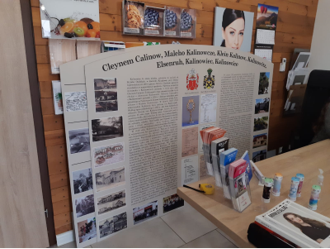 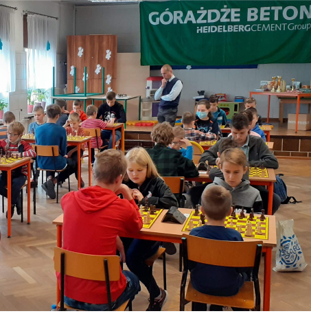 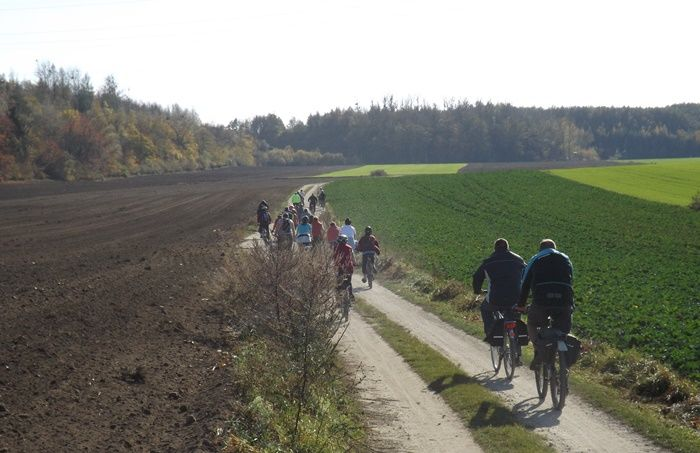 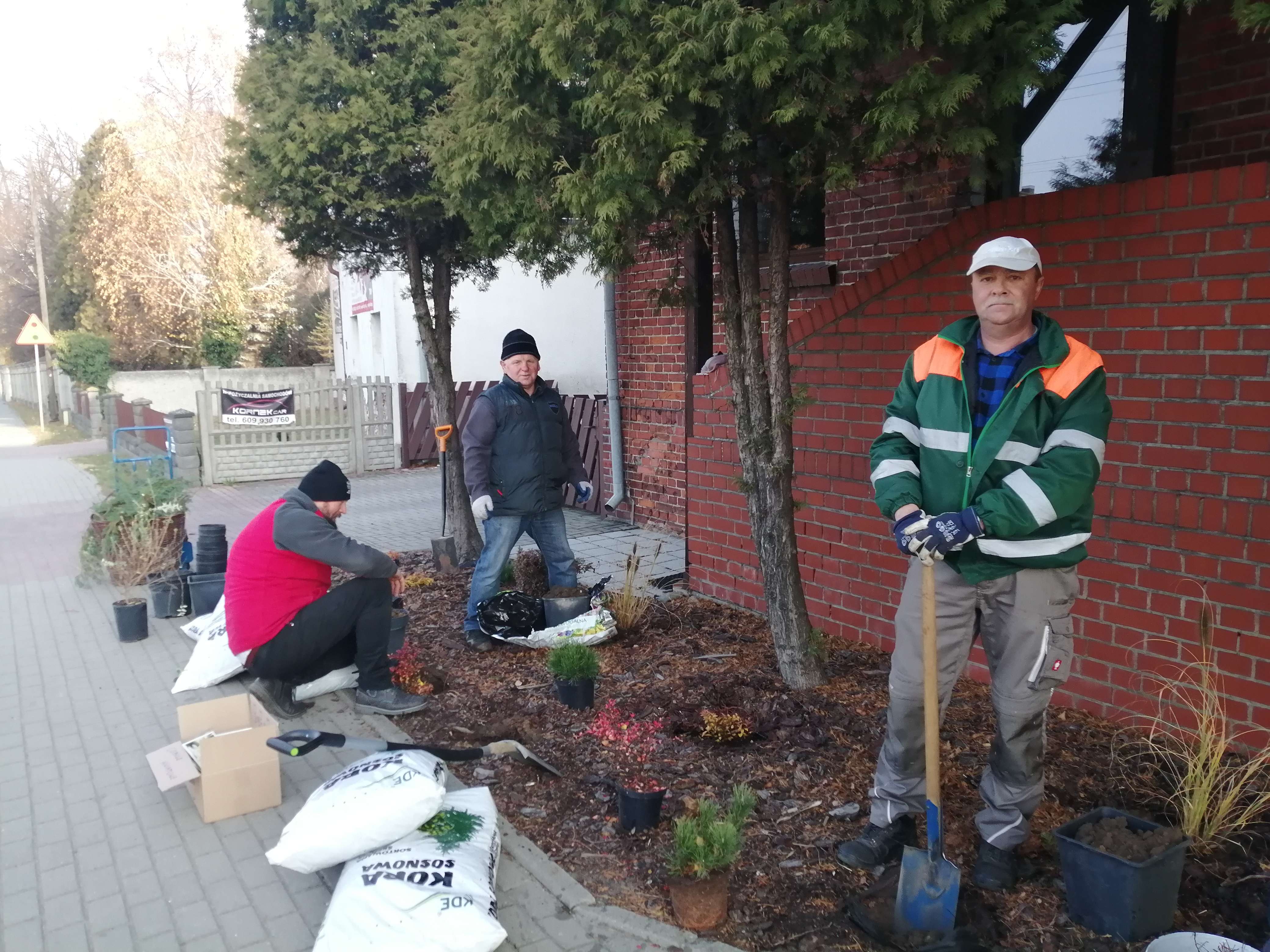 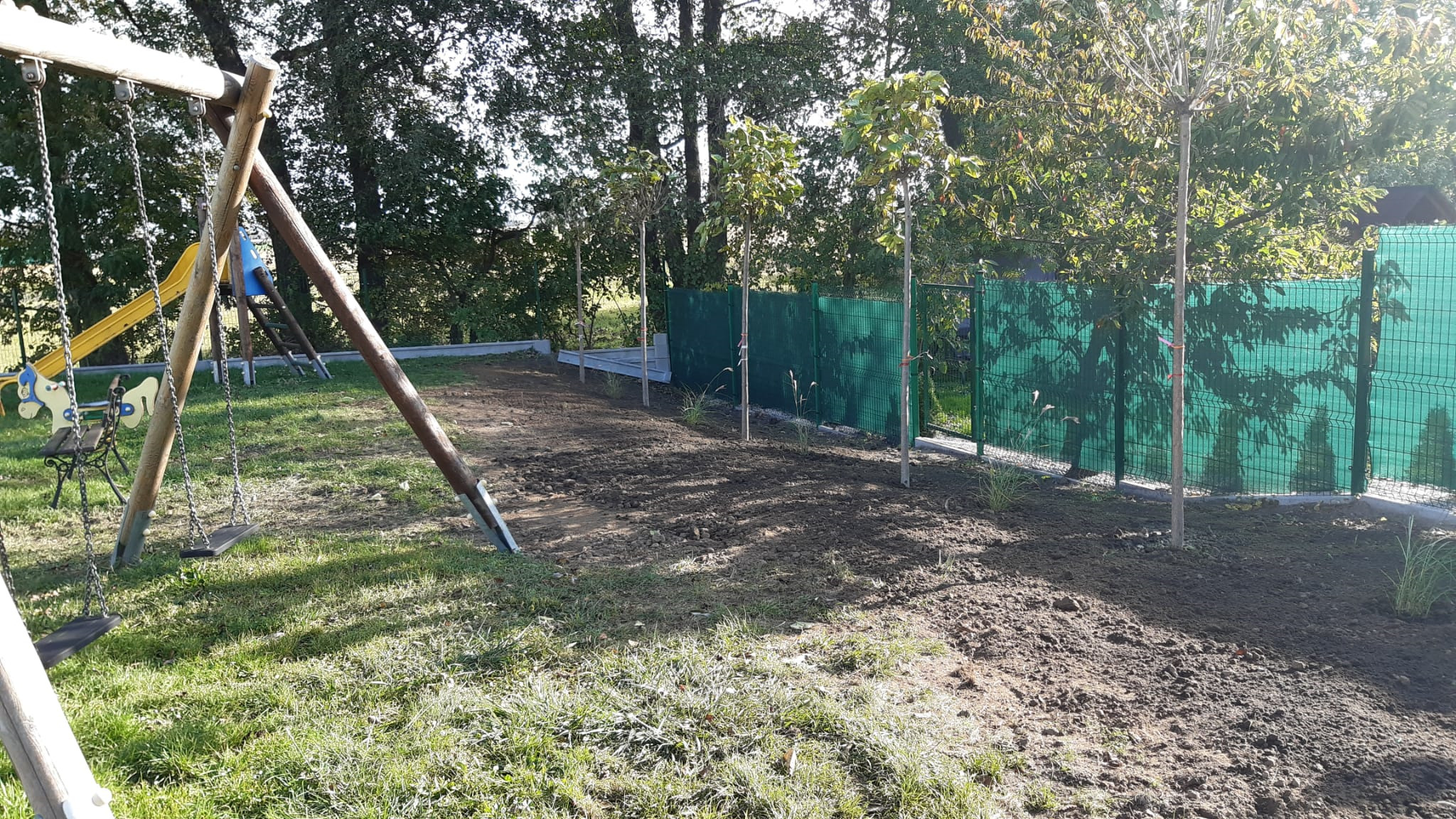 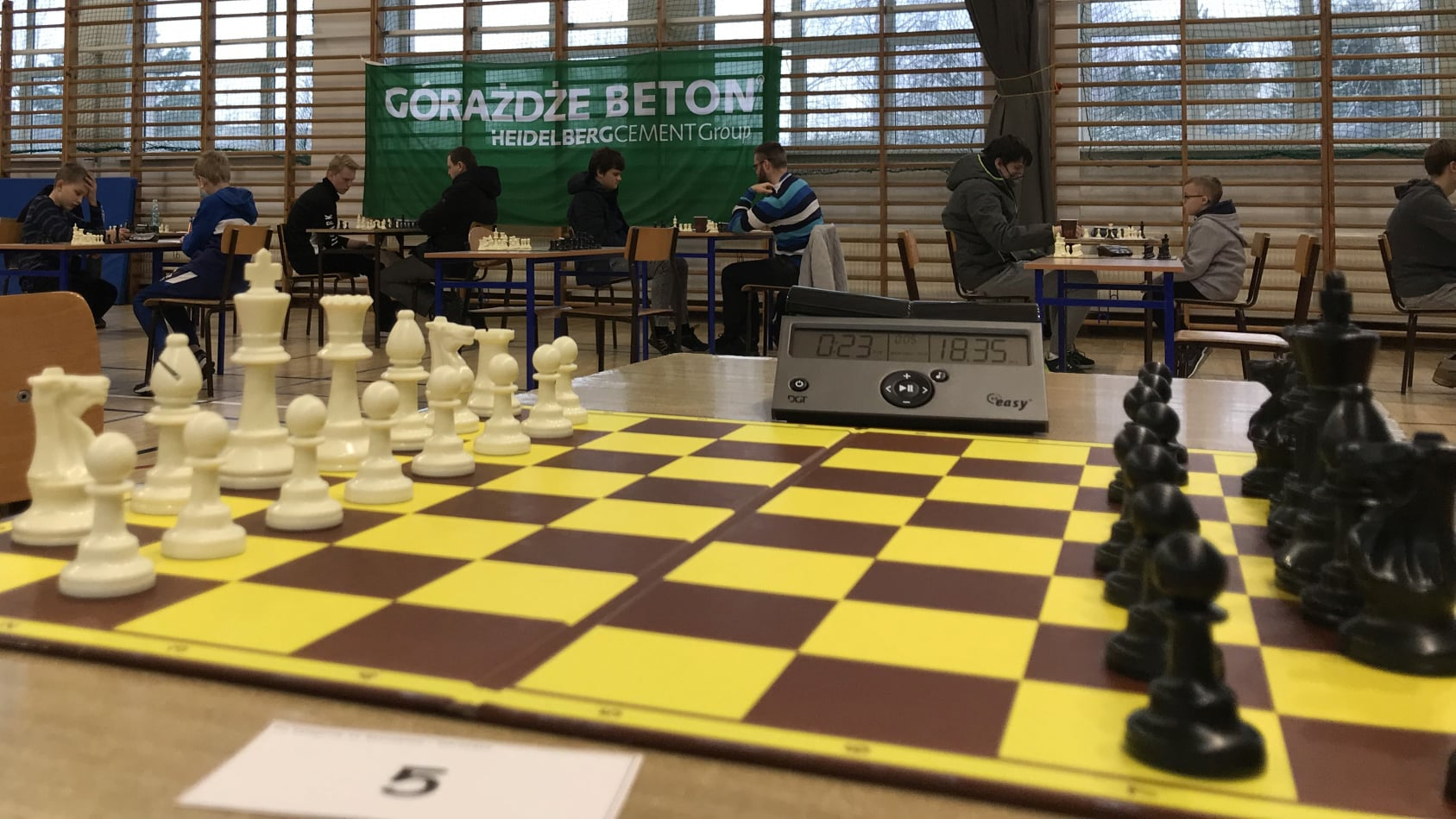 